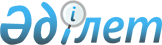 О внесении изменения в решение Глубоковского районного маслихата от 30 ноября 2016 года № 7/4-VI "О возмещении затрат на обучение на дому детей с ограниченными возможностями из числа инвалидов по индивидуальному учебному плану"Решение Глубоковского районного маслихата Восточно-Казахстанской области от 22 ноября 2019 года № 36/6-VI. Зарегистрировано Департаментом юстиции Восточно-Казахстанской области 5 декабря 2019 года № 6351
      Примечание ИЗПИ.

      В тексте документа сохранена пунктуация и орфография оригинала.
      В соответствии с пунктом 2 статьи 50 Закона Республики Казахстан от 6 апреля 2016 года "О правовых актах" Глубоковский районный маслихат РЕШИЛ:
      1. Внести решение Глубоковского районного маслихата от 30 ноября 2016 года № 7/4-VI "О возмещении затрат на обучение на дому детей с ограниченными возможностями из числа инвалидов по индивидуальному учебному плану" (зарегистрировано в Реестре государственной регистрации нормативных правовых актов № 4795, опубликовано 25 января 2017 года в Эталонном контрольном банке нормативных правовых актов Республики Казахстан в электронном виде) следующее изменение:
      пункт 1 изложить в следующей редакции:
      "1. Возмещать ежемесячно в течение учебного года затраты на обучение на дому детей с ограниченными возможностями из числа инвалидов по индивидуальному учебному плану в размере четырех месячных расчетных показателей.".
      2. Настоящее решение вводится в действие с 1 сентября 2019 года.
					© 2012. РГП на ПХВ «Институт законодательства и правовой информации Республики Казахстан» Министерства юстиции Республики Казахстан
				
      Председатель сессии 

Е. Леонтьева

      Секретарь Глубоковского районного маслихата 

А. Баймульдинов
